NOTE D’INFORMATION DU HAUT COMMISSARIAT AU PLANAU SUJET DE LA SITUATION DU MARCHE DU TRAVAIL EN 2012Avec la création de 127.000 emplois rémunérés et la perte de 126.000 emplois non rémunérés,  l’année 2012 a connu une création nette de 1.000 postes d’emplois, résultat de la création de 111.000 postes dans le secteur des services et de la destruction de 110.000 postes dans les autres secteurs. Les pertes d’emplois non rémunérés provenant du secteur agricole (108.000), représentant 86% du total, concernent pour 60% une main d’œuvre féminine.   Concernant les déséquilibres entre l’offre et la demande au niveau du marché du travail, le nombre de chômeurs a augmenté entre 2011 et 2012 de 10.000. Le taux de chômage a ainsi enregistré une légère hausse de l’ordre 0,1 point avec une stagnation en milieu urbain et une augmentation de l’ordre de 0,1 point en milieu rural, touchant principalement les jeunes (+0,7 point parmi les 15 à 24 ans et +0,3 point parmi les 25 à 34 ans). Cette quasi-stagnation du taux de chômage a été accompagnée d’une baisse de 1,3 point du taux de sous-emploi. Légère baisse des taux d’activité et  d’emploiLa population active âgée de 15 ans et plus a atteint au cours de l’année 2012, 11.549.000 personnes, soit une légère hausse de 0,1% par rapport à l'année 2011 (augmentation de 0,9% en milieu urbain et diminution de 0,8% en milieu rural). Le taux d’activité a baissé de 0,8 point, passant de 49,2% en 2011 à 48,4% en 2012.En matière d’emploi, 127.000 emplois rémunérés ont été créés au cours de la période (dont 72,4% sont des auto-emplois),  résultat d’une création de 63.000 postes en milieu urbain et 64.000 en milieu rural. En revanche, l’emploi non rémunéré a enregistré une baisse de 111.000 postes en zones rurales et 15.000 postes en zones urbaines, soit, au total, 126.000 postes perdus. Les pertes d’emplois non rémunérés ont été relevées principalement dans le secteur de l’"agriculture, forêt et pêche" (-108.000 postes contre un recul de 18.000 au niveau des autres secteurs).  Figure 1 : Créations d’emplois entre 2011 et 2012 selon le milieu de résidenceEn conséquence, le volume global de l’emploi est passé de 10.510.000 en 2011 à 10.511.000 en 2012, soit une création nette de 1.000 postes d’emplois, résultat d’une création de 48.000 postes en zones urbaines et d’une perte de 47.000 postes en zones rurales. Le taux d’emploi est passé, au cours de la même période,  de 44,8% à 44,1%. Il a baissé de 0,5 point en milieu urbain (de 37,5% à 37,0%) et de 1,0 point en milieu rural (de 55,7% à 54,7%).Le secteur des services est le seul secteur ayant connu des créations d’emploisEn effet, au niveau sectoriel, le secteur des "services" a créé 111.000 postes d’emplois, soit une hausse de 2,8% du volume d’emploi du secteur. Au niveau de ce dernier, les hausses ont concerné principalement les branches des "services personnels" (33.000 postes dont 30.000 en milieu urbain), du "commerce de détail et réparation d’articles domestiques" (32.000 postes essentiellement en milieu urbain et dont 21.000 hors magasin) et la branche des "services domestiques" (15.000 postes exclusivement en milieu urbain).En revanche, tous les autres secteurs ont perdus des emplois : l’"agriculture, forêt et pêche" avec 59.000 emplois en moins, soit une baisse de 1,4% du volume d’emploi du secteur (contre une création moyenne annuelle de 4.000 postes au cours de la période 2009-2011); l’"industrie y compris l'artisanat" avec 28.000 postes d’emploi, (soit une baisse de 2,2%) confirmant une réduction moyenne annuelle de 24.000 au cours de la période 2009-2011;les BTP avec 21.000 postes d’emploi, (soit une baisse de 2,0%) contre une création moyenne annuelle de 52.000 au cours de la période 2009-2011;les "activités mal désignées" avec 2.000 postes perdus. Figure 2. Créations nettes d’emplois par secteur d’activité économique et milieu de résidenceEn milieu urbain, les 48.000 postes nouveaux sont le résultat d’une création de 96.000 postes dans les services (soit un accroissement de l’emploi du secteur de 2,9%) et de 10.000 postes dans l’"agriculture, forêt et pêche" (+3,9%) et d’une régression de l’emploi dans les secteurs de l’"industrie y compris l'artisanat" de 36.000 postes (-3,5%) et des BTP de 22.000 postes (-3,4%).En milieu rural, l’"agriculture, forêt et pêche" a perdu 69.000 postes d’emploi (soit -1,8% du volume d’emploi du secteur) et les "activités mal désignées" 2.000 postes ; pour les autres secteurs :les "services", ont créé 15.000 emplois, soit une hausse de 2,1% du volume d’emploi du secteur ;l’"industrie y compris l'artisanat", 8.000 postes, soit une hausse de 4,1% ;les BTP, 1.000 postes, soit une hausse de 0,4%.Quasi-stagnation du taux de chômage  accompagnée d’une baisse du taux de sous emploiLa population active en chômage a augmenté de 0,9% au niveau national, passant de 1.028.000 en 2011 à 1.038.000 chômeurs en 2012, soit 10.000 chômeurs en plus (7.000 en milieu urbain et 3.000 en milieu rural). Cette hausse a concerné exclusivement les actifs masculins aussi bien en milieu urbain qu’en milieu rural. En conséquence, le taux de chômage a presque stagné, passant de 8,9% en 2011 à 9,0% en 2012. Selon le milieu de résidence, il s’est stabilisé à 13,4% en milieu urbain et il est passé de 3,9% à 4,0% en milieu rural.Les hausses les plus importantes du taux de chômage ont été enregistrées en milieu urbain parmi les jeunes âgés de 15 à 24 ans (+1,3 point) et ceux de 25 à 34 ans (+0,5 point). En revanche, le taux de chômage a régressé parmi les femmes (-0,6 point) et les  adultes âgés de 35 à 44 ans (-0,4 point) du même milieu de résidence.Concernant le profil de la population active en chômage, quatre chômeurs sur cinq (79,4%) sont des citadins, deux sur trois (66,5%) des jeunes âgés de 15 à 29 ans, un sur quatre (26,3%) est diplômé de niveau supérieur, un sur deux (52,3%) est primo-demandeur d’emploi et près de deux sur trois (65,1%) chôment depuis plus d’une année. Les taux de chômage les plus élevés sont révélés chez les jeunes âgés de 15 à 24 ans (18,6%) et les diplômés (16,4%).Par ailleurs, 21,2% des chômeurs se sont retrouvés dans cette situation suite à l’obtention d’un diplôme, 27,3% suite à l’arrêt de l’activité de leur établissement ou au licenciement et 16,3% suite à l’arrêt des études sans avoir de diplôme.  Figure 3 : Evolution du taux de chômage par milieu de résidence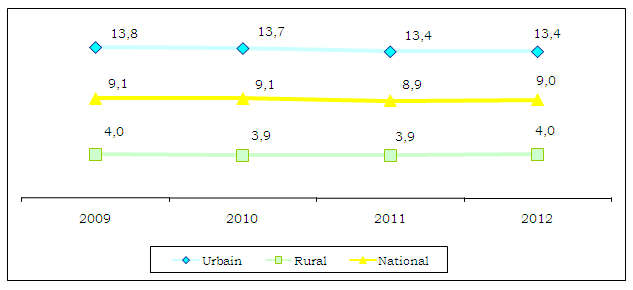 Concernant le sous emploi des actifs occupés âgés de 15 ans et plus, son volume a régressé de 1.106.000 en 2011 à 966.000 personnes en 2012 (de 490.000 à 457.000 personnes dans les villes et de 616.000 à 509.000 dans les campagnes) et le taux de sous emploi est passé de 10,5% à 9,2% (de 9,3% à 8,6% dans les villes et de 11,8% à 9,8% dans les campagnes).Figure 4 : Evolution du taux de sous-emploi par milieu de résidence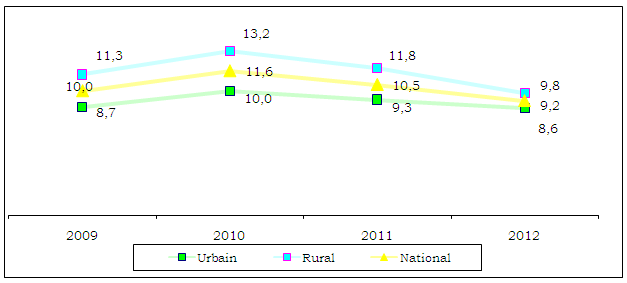 Rappel des chiffres trimestriels de l’année 2012L’évolution trimestrielle du taux de chômage au cours de l’année 2012, en comparaison avec 2011, est récapitulée dans le tableau ci-après.Les informations détaillées relatives à chaque trimestre de l’année 2012, ainsi que les définitions des concepts utilisés peuvent être consultées sur le site internet du HCP au www.hcp.maEvolution trimestrielle du taux de chômageIndicateurs annuels d'activité, d’emploi et de chômage par milieu de résidence (1)                                                                                                    (Effectifs en milliers et taux en %) Source : Enquête nationale sur l'emploi, Haut Commissariat au Plan  (Direction de la Statistique).(1) Pour les définitions des concepts et indicateurs utilisés, se référer au glossaire disponible sur le site web du HCP : http://www.hcp.ma2 0112 0112 0112 0122 0122 012UrbainRuralNationalUrbainRuralNational1er    trimestre 13,34,39,114,44,89,92ème trimestre 13,53,68,712,33,58,13ème trimestre 13,54,19,114,04,29,44ème trimestre 13,03,48,513,23,68,7Année13,43,98,913,44,09,0IndicateursAnnée 2011Année 2011Année 2011Année 2012Année 2012Année 2012IndicateursUrbainRuralNationalUrbainRuralNational  Activité et emploi ( 15 ans et plus )- Population active (en milliers)6 0905 44811 5386 1455 40411 549- Taux de féminisation de la population active21,532,526,721,332,126,3- Taux d'activité43,358,049,242,857,048,4  . Selon le sexe      Hommes70,180,574,369,679,773,6      Femmes18,136,625,517,635,624,7  . Selon l’âge      15 - 24 ans25,646,035,024,544,133,5     25 - 34 ans59,465,561,858,464,160,7     35 - 44 ans57,570,062,056,969,661,4     45 ans et plus36,758,244,836,857,844,6  . Selon le diplôme      Sans diplôme38,359,849,637,658,848,6      Ayant un diplôme48,050,848,647,550,648,1- Population active occupée (en milliers)5 2735 23710 5105 3215 19010 511- Taux d’emploi37,555,744,837,054,744,1- Part de l’emploi  rémunéré dans                  l’emploi total. Dont :95,757,676,796,059,377,9- Salariés   67,138,956,666,439,056,1- Auto-employés    32,961,143,433,661,043,9- Population active occupée sous employée (en milliers)4906161 106457509966Taux de sous emploi9,311,810,58,69,89,2  Chômage- Population active en chômage (en milliers)   8172111 0288242141 038- Taux de féminisation de la population    active en chômage34,017,730,632,615,729,1- Taux de chômage13,43,98,913,44,09,0   . Selon le sexe      Hommes11,34,78,411,54,98,7      Femmes21,22,110,220,61,99,9  . Selon l'âge      15-24 ans 32,28,717,933,58,918,6      25-34 ans 19,14,412,919,64,313,2      35-44 ans 7,41,85,27,02,15,0      45 ans et plus2,70,81,82,71,01,9  . Selon le diplôme      Sans diplôme7,02,34,06,92,44,0      Ayant un diplôme18,311,216,718,210,616,4